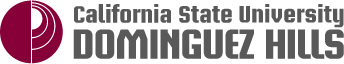 Academic Senate 1000 E. Victoria  Carson, CA 90747  WH-A420  (310) 243-3312 Academic SenateResolution Honoring the Memory and Accomplishments of Margaret BlueW* EXEC 16-01WHEREAS, our beloved colleague Professor Margaret Blue, who served the university in a variety of roles from 1980 to 2009, and was a mentor, friend, and inspiration to her colleagues and students, passed away this winter; andWHEREAS, Professor Blue served with great distinction as Chair of the California State University Dominguez Hills Academic Senate, as President of the Statewide Alumni Council, as Vice President of Legislation, as Vice President of the Dominguez Hills Alumni Council, as Dean of Undergraduate Students; andWHEREAS, Professor Blue served the faculty, alumni, staff, administration, and students of the California State University Dominguez Hills diligently and with dedication for over a quarter century; and WHEREAS, our campus community as a whole and many individuals within it have benefited greatly from Margaret Blue's commitment to the ideals of higher education; therefore be itRESOLVED that the Academic Senate of California State University Dominguez Hills, on behalf of all the faculty, staff, students, administrators, and alumni of our campus, extend our condolences to the family and friends of our dear colleague Margaret Blue.